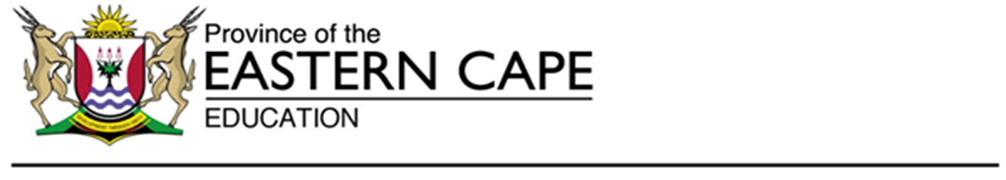 Assessment and Examination Directorate
Steve Vukile Tshwete Complex , Private Bag X0032, Zwelistsha, 5605
REPUBLIC OF SOUTH AFRICA, Website: www.ecdoe.gov.zaE-mail:Nomvuyo.Mbeleki@edu.ecprov.gov.zaRef. No.13/PTel.:(043) 604 7708/082 391 1342Enquiries:Ms N. MbelekiFax:043 604 7789TO:DISTRICTS HEADS OF EXAMINATIONSPRINCIPALS OF SCHOOLS IN THE FET BANDFROM:CES: INSTRUMENT DEVELOPMENT AND MODERATION SECTIONMS N. MBELEKISUBJECT:ERRATA – MATHEMATICS P2 GRADE 21 SEPTEMBER 2020 DATE:25 SEPTEMBER 2020The Mathematics P2 Grade 12 September was written on Monday, 21 September 2020.  We were made aware of certain amendments, errors and omissions that were discovered during the marking process.In order to address this and to ensure that learners are not disadvantaged, the following standardised approach to marking must be adopted across the Province.  The following guidelines with regard to marking was prepared in conjunction with the examiner and moderator.The Mathematics P2 Grade 12 September was written on Monday, 21 September 2020.  We were made aware of certain amendments, errors and omissions that were discovered during the marking process.In order to address this and to ensure that learners are not disadvantaged, the following standardised approach to marking must be adopted across the Province.  The following guidelines with regard to marking was prepared in conjunction with the examiner and moderator.ERRATA ERRATA GENERAL NOTE: Consistent Accuracy (CA) applies in the Marking GuidelineALGEMENE NOTA: Deurlopende Akkuraatheid (CA) word toegepas in die NasienriglynGENERAL NOTE: Consistent Accuracy (CA) applies in the Marking GuidelineALGEMENE NOTA: Deurlopende Akkuraatheid (CA) word toegepas in die NasienriglynQUESTION 1/VRAAG 1QUESTION 1/VRAAG 1QUESTION 1/VRAAG 1QUESTION 1/VRAAG 11.1(3)1.5Standard deviation / Standaardafwyking = 17, 516 learners / leerders(Accept / Aanvaar 7)Standard deviation / Standaardafwyking = 17, 516 learners / leerders(Accept / Aanvaar 7) Standard deviation/      Standaardafwyking = 17, 516 learners / leerders(3)[10]QUESTION 2/VRAAG 2QUESTION 2/VRAAG 2QUESTION 2/VRAAG 2QUESTION 2/VRAAG 2QUESTION 2/VRAAG 2Apply CA marking including reading from learners’ graphsPas CA nasien insluitend by die lees van leerders se grafiek toeApply CA marking including reading from learners’ graphsPas CA nasien insluitend by die lees van leerders se grafiek toeApply CA marking including reading from learners’ graphsPas CA nasien insluitend by die lees van leerders se grafiek toeApply CA marking including reading from learners’ graphsPas CA nasien insluitend by die lees van leerders se grafiek toe2.4Award 1 mark for Min. and Max. and 1 mark for Q3 Min and Max / Min. en Maks.Q3 Min and Max / Min. en Maks.Q3(2)QUESTION 3 / VRAAG 3QUESTION 3 / VRAAG 3QUESTION 3 / VRAAG 3QUESTION 3 / VRAAG 3QUESTION 3 / VRAAG 33.6Alternatives / Alternatiewe:  PR =           OR / OF  PR =    PQ =       cos  =     OR / OFPQ =     tan  =      Alternatives / Alternatiewe:  PR =           OR / OF  PR =    PQ =       cos  =     OR / OFPQ =     tan  =      Alternatives / Alternatiewe:  PR =           OR / OF  PR =    PQ =       cos  =     OR / OFPQ =     tan  =      (5)QUESTION 4 / VRAAG 4QUESTION 4 / VRAAG 4QUESTION 4 / VRAAG 4QUESTION 4 / VRAAG 4QUESTION 4 / VRAAG 4The diagram shifted and some dimensions were not accurate. This caused the  question to be opened for different answers when using different methods especially in 4.3 to 4.6.Die grafiek het geskuif en van die afmetings was nie akkuraat nie. Dit het veroorsaak dat die vraag oop is vir verskillende antwoorde duer verskilledn metodes te gebruik veral in 4.3 tot 4.6.There is, however, an easy fix.: / Daar is dus `n eenvoudige regstellingAccept the alternatives in 4.4 and apply CA to the remaining questionsAanvaar die alternatiewe vir 4.4 en pas CA by die oorblywende vrae toe.The diagram shifted and some dimensions were not accurate. This caused the  question to be opened for different answers when using different methods especially in 4.3 to 4.6.Die grafiek het geskuif en van die afmetings was nie akkuraat nie. Dit het veroorsaak dat die vraag oop is vir verskillende antwoorde duer verskilledn metodes te gebruik veral in 4.3 tot 4.6.There is, however, an easy fix.: / Daar is dus `n eenvoudige regstellingAccept the alternatives in 4.4 and apply CA to the remaining questionsAanvaar die alternatiewe vir 4.4 en pas CA by die oorblywende vrae toe.The diagram shifted and some dimensions were not accurate. This caused the  question to be opened for different answers when using different methods especially in 4.3 to 4.6.Die grafiek het geskuif en van die afmetings was nie akkuraat nie. Dit het veroorsaak dat die vraag oop is vir verskillende antwoorde duer verskilledn metodes te gebruik veral in 4.3 tot 4.6.There is, however, an easy fix.: / Daar is dus `n eenvoudige regstellingAccept the alternatives in 4.4 and apply CA to the remaining questionsAanvaar die alternatiewe vir 4.4 en pas CA by die oorblywende vrae toe.The diagram shifted and some dimensions were not accurate. This caused the  question to be opened for different answers when using different methods especially in 4.3 to 4.6.Die grafiek het geskuif en van die afmetings was nie akkuraat nie. Dit het veroorsaak dat die vraag oop is vir verskillende antwoorde duer verskilledn metodes te gebruik veral in 4.3 tot 4.6.There is, however, an easy fix.: / Daar is dus `n eenvoudige regstellingAccept the alternatives in 4.4 and apply CA to the remaining questionsAanvaar die alternatiewe vir 4.4 en pas CA by die oorblywende vrae toe.The diagram shifted and some dimensions were not accurate. This caused the  question to be opened for different answers when using different methods especially in 4.3 to 4.6.Die grafiek het geskuif en van die afmetings was nie akkuraat nie. Dit het veroorsaak dat die vraag oop is vir verskillende antwoorde duer verskilledn metodes te gebruik veral in 4.3 tot 4.6.There is, however, an easy fix.: / Daar is dus `n eenvoudige regstellingAccept the alternatives in 4.4 and apply CA to the remaining questionsAanvaar die alternatiewe vir 4.4 en pas CA by die oorblywende vrae toe.4.1 and / en completing square    voltooiing van vierkantstandard form / standaardvorm3 2completing square    voltooiing van vierkantstandard form / standaardvorm3 2(4)4.44.4 alternatives / alternatiewe: Solve/ Los op    simultaneously to yield        B(0,6 ; 0,8) TB =                                                 OR / OFSolve   and circle equation simultaneously to yield x = 1,21   1,12  B(1,21 ; 1,12)4.4 alternatives / alternatiewe: Solve/ Los op    simultaneously to yield        B(0,6 ; 0,8) TB =                                                 OR / OFSolve   and circle equation simultaneously to yield x = 1,21   1,12  B(1,21 ; 1,12)(4) 4.64.6   Alternative / Alternatief:  TC = 90   tan AT = 2   AT = 63,43    BCA = 126,864.6   Alternative / Alternatief:  TC = 90   tan AT = 2   AT = 63,43    BCA = 126,86(4)[18]QUESTION 5/VRAAG 5QUESTION 5/VRAAG 5QUESTION 5/VRAAG 5QUESTION 5/VRAAG 55.2A common error is to divide by sin P. Awarded max of 2/4 if solved cos P = 0,5 correctly.A common error is to divide by sin P. Awarded max of 2/4 if solved cos P = 0,5 correctly.(4)QUESTION 10 / VRAAG 10QUESTION 10 / VRAAG 10QUESTION 10 / VRAAG 1010.2.4 Common alternative / Algemene alternatief:  (< in semi – circle)        S/RIn PQR and / en BSR                       choice of triangles / keuse van driehoeke1)  =  (both / beide 90, proven / bewys)        S2)   =  (proven / bewys)                      S PQR | | | BSR  (equiangular / gelykhoekig)  R                          S  BR . RQ = RS . RP10.2.4 Common alternative / Algemene alternatief:  (< in semi – circle)        S/RIn PQR and / en BSR                       choice of triangles / keuse van driehoeke1)  =  (both / beide 90, proven / bewys)        S2)   =  (proven / bewys)                      S PQR | | | BSR  (equiangular / gelykhoekig)  R                          S  BR . RQ = RS . RP10.2.4 Common alternative / Algemene alternatief:  (< in semi – circle)        S/RIn PQR and / en BSR                       choice of triangles / keuse van driehoeke1)  =  (both / beide 90, proven / bewys)        S2)   =  (proven / bewys)                      S PQR | | | BSR  (equiangular / gelykhoekig)  R                          S  BR . RQ = RS . RP10.2.4 Common alternative / Algemene alternatief:  (< in semi – circle)        S/RIn PQR and / en BSR                       choice of triangles / keuse van driehoeke1)  =  (both / beide 90, proven / bewys)        S2)   =  (proven / bewys)                      S PQR | | | BSR  (equiangular / gelykhoekig)  R                          S  BR . RQ = RS . RPWe request that this must be brought to the attention of all educators marking these papers and sincerely apologise for the inconvenience.  Yours in education.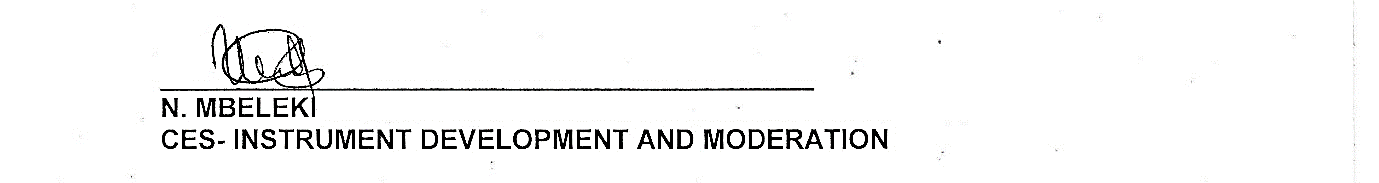 25 September 2020MS N. MBELEKIDATE